Appendix CRegression diagnosticsLinearity of relationship Figure 1: For sugar consumption (with the UAE data in both cases and changing the scale to focus on the bulk of data in the figure on the right)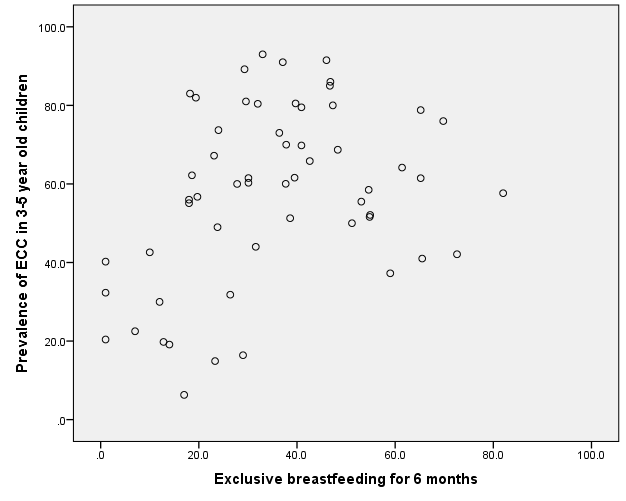 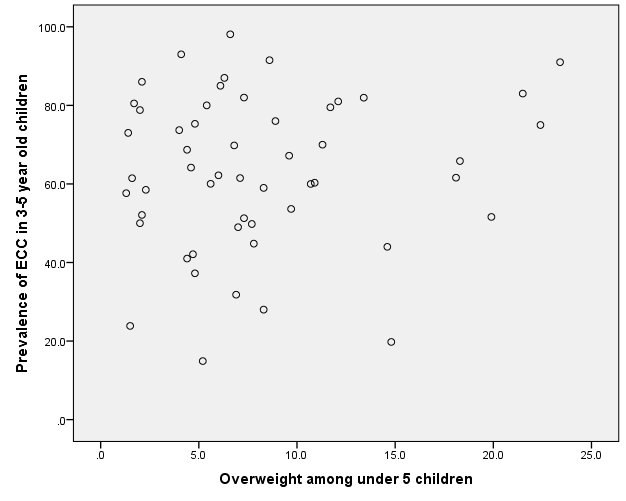 Figure 1: Normal distribution of residuals in the models for sugar consumptionFigure 3: Normal distribution of residuals in the models for exclusive breastfeedingFigure 4: Normal distribution of residuals in the models for overweight Figure 5: Constant variance of residuals for per capita sugar consumption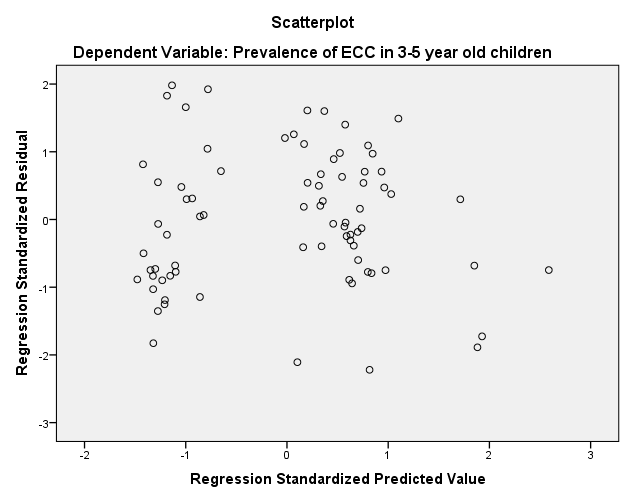 Figure 6: Constant variance of residuals for exclusive breastfeeding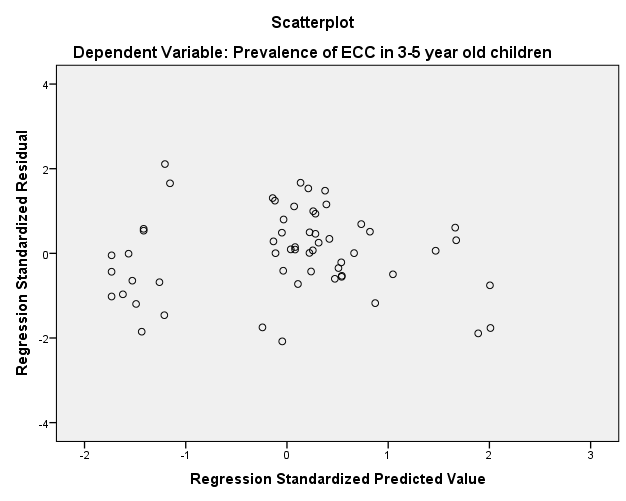 Figure 7: Constant variance of residuals for overweight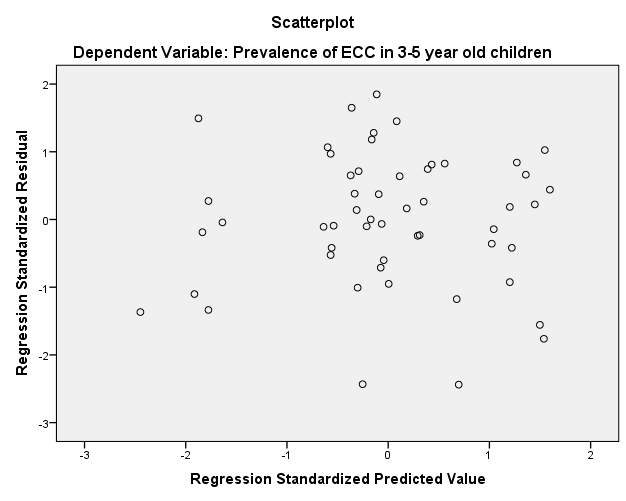 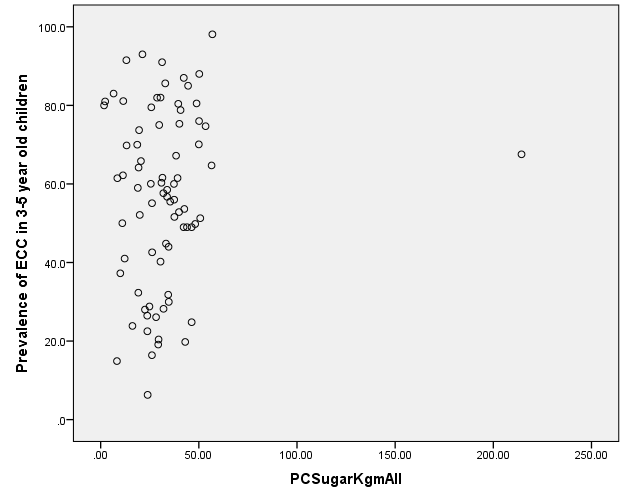 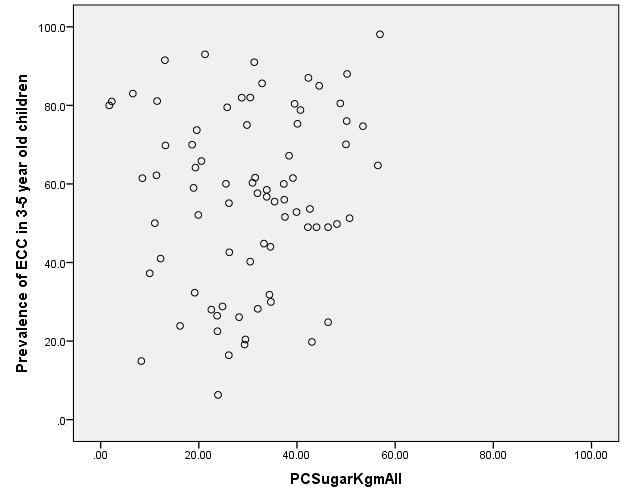 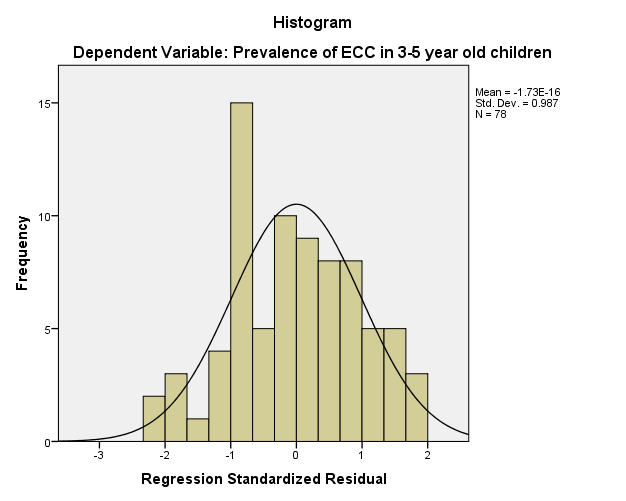 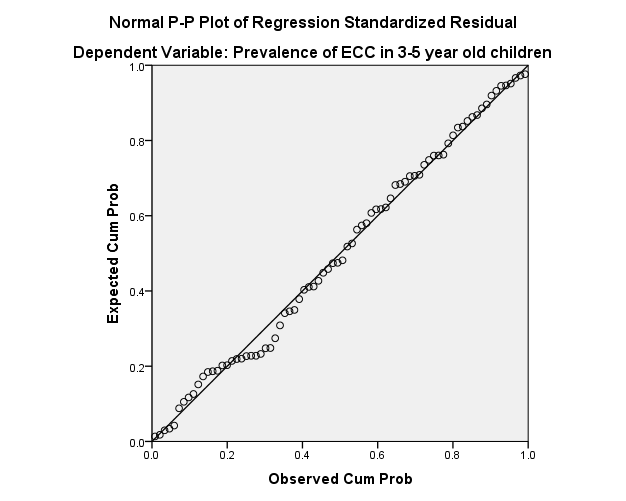 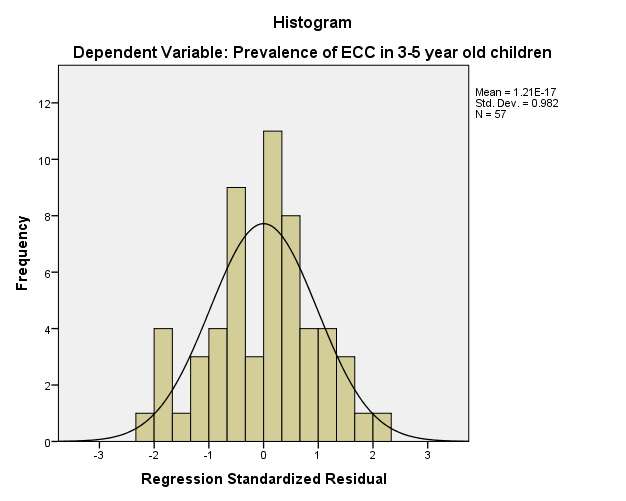 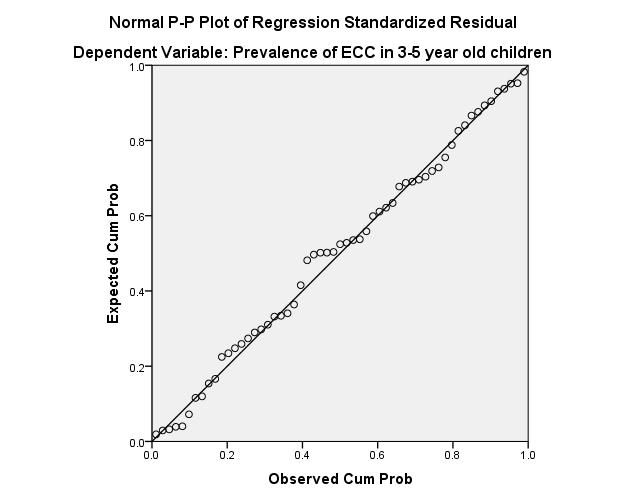 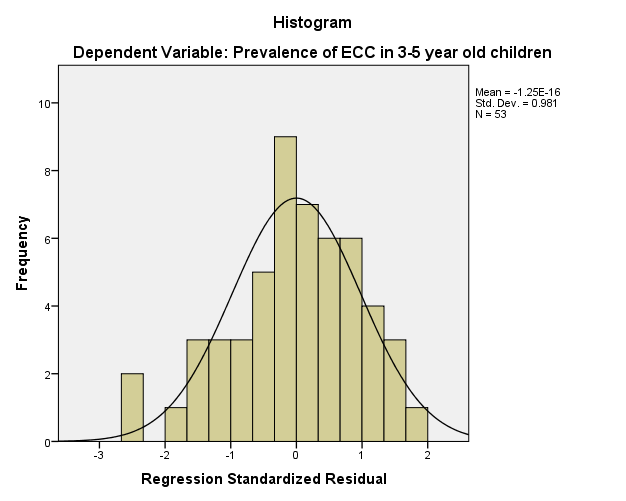 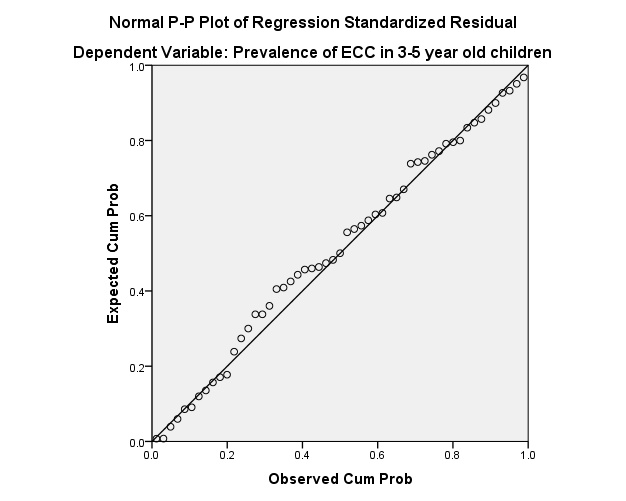 